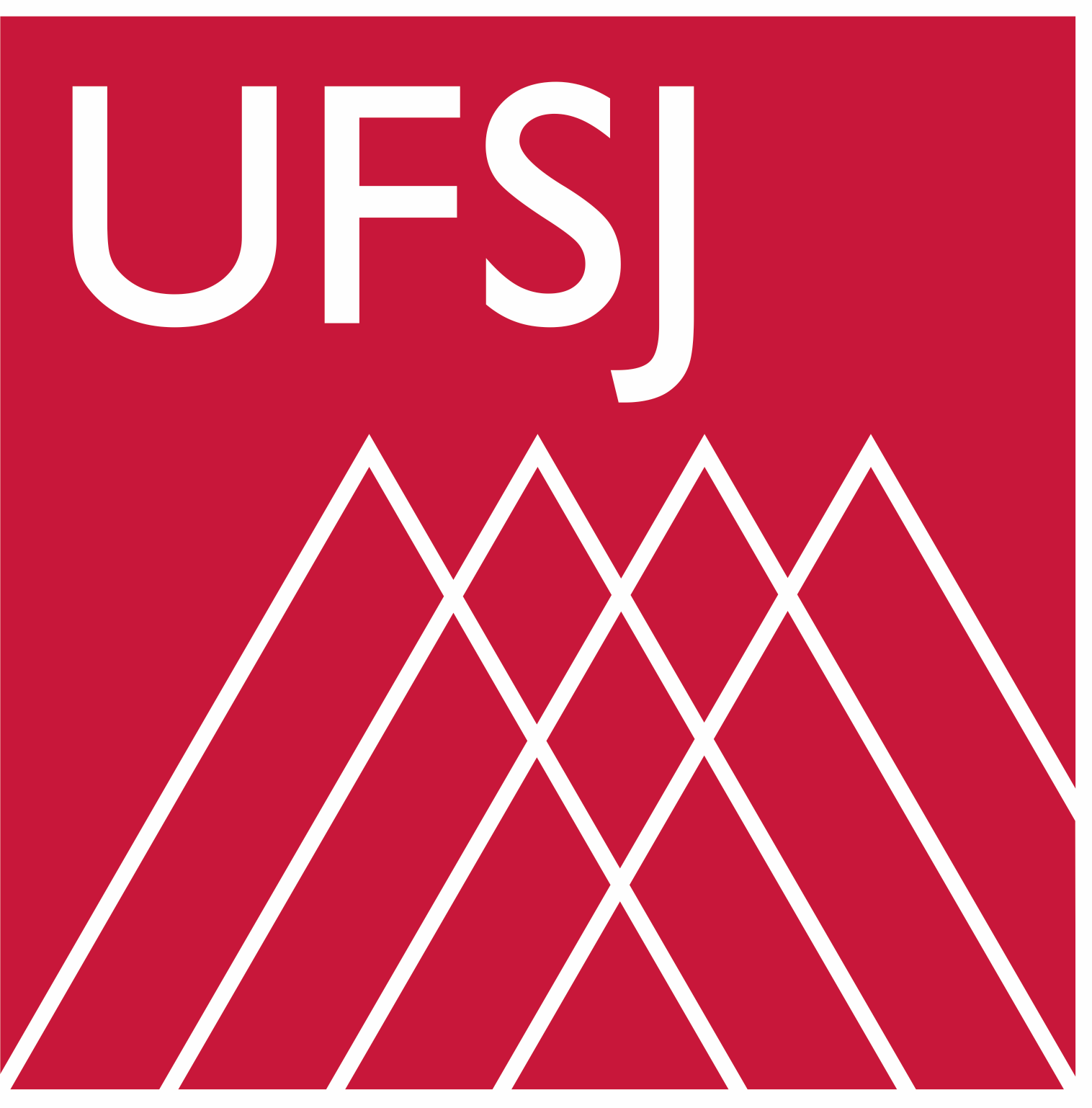 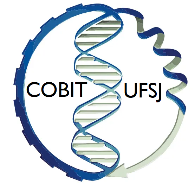 UNIVERSIDADE FEDERAL DE SÃO JOÃO DEL-REI BACHARELADO EM BIOTECNOLOGIANOME DO(A) DISCENTE TÍTULO DO PROJETOSão João del-Rei - MGDezembro 2024NOME DO(A) DISCENTETÍTULO DO PROJETOProposta de Trabalho de Conclusão de Curso (TCC 1) apresentado ao Curso de Bacharelado em Biotecnologia da Universidade   Federal de São João del-Rei, como  parte das exigências para a obtenção do título de Bacharel em Biotecnologia.São João Del-Rei, mês de ano.                  Assinatura do orientador na versão finalProf(a). Dr(a). Nome do orientadorOrientador(a)RESUMO	No contexto brasileiro.....Fonte: Times New Roman 12 justificadoO resumo deve conter de modo objetivo e resumido todas as partes do projeto: breve contextualização e importância; objetivo geral; estratégia metodológica e resultados esperados. O resumo e as palavras-chave devem estar na mesma página e este conjunto não deve ultrapassar uma página. Palavras-chave: de três a cinco termos que facilitam a busca pelo projeto ou trabalho no banco de dados, não se deve repetir palavras do título.INTRODUÇÃO E JUSTIFICATIVAA COVID-19 é uma doença.......Fonte: Times New Roman 12 justificadoA INTRODUÇÃO E JUSTIFICATIVA não deve ultrapassar duas páginas. Não confunda com Revisão de Literatura. No item INTRODUÇÃO E JUSTIFICATIVA o que se objetiva é mostrar para o leitor a importância e impacto esperado do projeto, citando que problemas ou perguntas o projeto de pesquisa pretende solucionar e porquê a estratégia metodológica escolhida é a mais indicada para se atingir o objetivo. Neste sentido, no texto deve-se contextualizar o projeto de pesquisa, trazer dados (números) que possam demonstrar a importância ou impacto do problema/projeto, fazer uma breve indicação dos problema/perguntas a serem resolvidos e indicar brevemente o que há na literatura que justifique a montagem da hipótese do trabalho. Sugestões: apresentar no final deste item a hipótese e o objetivo do trabalho; começar a contextualização do mais geral para o mais específico; fazer as devidas citações de referências.REVISÃO DA LITERATURA– Sub-tópicoA humanidade vem enfrentando.....2.2 – Sub-tópicoAs características clínicas....Fonte: Times New Roman 12 justificadoA REVISÃO DE LITERATURA deve conter a atualização do tema do projeto, isto é mostrando o estado da arte (publicações científicas e patentes): contexto, importância, problemática, demandas por soluções, estratégias de solução já reportadas na literatura, novo conhecimento que pode ser aplicado para solucionar o problema ou estudar a hipótese, conhecimento que justifica e embasa a estratégia metodológica a ser aplicada no trabalho, resultados anteriores do grupo de pesquisa que servirão de ponto de partida para o trabalho. Atentar-se ao uso da escrita técnica e científica.Sugestões: dividir a revisão em tópicos de modo hierárquico (do mais geral para o mais específico, do macro para o micro); organizar os parágrafos e tópicos de modo que possam ser entendidos independentemente; tabelas e figuras devem estar com citação adequada e devem ser compreendidas de modo independente do texto (ou seja, toda informação para entendimento da figura ou tabela deve estar nas legendas); somente colocar na revisão informações publicadas e provenientes de fontes científicas confiáveis;fazer as citações de forma adequada para cada informação, ou seja, pode ser necessária mais de uma citação por frase;conferir se todos os trabalhos citados na revisão estão na parte final REFERÊNCIAS; OBJETIVOS3.1 - Objetivo GeralFonte: Times New Roman 12 justificadoO OBJETIVO GERAL deve estar no infinitivo e ser colocado em uma única frase.- Objetivos ou metas específicos– Avaliar in vitro ......- Estudar a .....Os objetivos específicos devem estar no infinitivo e ser divididos em tópicos. Os objetivos específicos também podem ser entendidos como metas específicas a serem alcançadas durante o trabalho para se alcançar o objetivo geral. É comum que os objetivos específicos coincidam com etapas sequenciais ou não do trabalho. METODOLOGIAOs experimentos serão realizados em sua maioria no Laboratório ....Fonte: Times New Roman 12 justificadoIniciar a metodologia falando onde o trabalho será desenvolvido e com que recursos.4.1 – Padronização....	A atividade enzimática....4.2 – Cinética ...	Ensaios de A METODOLOGIA deve ser dividida em tópicos de acordo com protocolos ou etapas do projeto. A estratégia metodológica, sequência e modo de obtenção dos dados, deve estar clara e organizada. Atentar-se ao uso da escrita técnica e científica. Na fase de projeto alguns detalhes ainda não definidos (que serão definidos ao longo do trabalho) podem ser ocultados, porém todos os métodos já definidos devem ser apresentados para que os avaliadores consigam avaliar a viabilidade da estratégia adotada.RESULTADOS ESPERADOS E IMPACTOS PREVISTOSEspera-se que a presente proposta de pesquisa....Neste tópico RESULTADOS E IMPACTOS ESPERADOS são colocados não somente os resultados científicos que se espera, como também o avanço científico e/ou tecnológico esperado para o projeto e possíveis contribuições no âmbito científico e socioeconômico. Deixar claro os impactos (humanos, científicos e socioeconômicos) esperados para esta pesquisa e os produtos (científicos e tecnológicos) esperados.PLANO DE TRABALHO E CRONOGRAMA			Os experimentos serão realizados no laboratório XXXX durante o período de XX meses (TCC2 e TCC3) de acordo com o cronograma descrito na Tabela 1 a seguir. (exemplo)Tabela 1 – Cronograma do projeto de pesquisa e TCCs relacionando as atividades e meses de execução.REFERÊNCIASNeste tópico REFERENCIAS devem ser colocadas em ordem alfabética todas as referências bibliográficas completas das publicações ou patentes citadas no projeto (não só na revisão de literatura, mas em qualquer tópico do projeto). O estilo de citação e referência pode ser escolhido em conjunto com o orientador, desde que todas as citações e referências estejam completas e com o mesmo estilo (padronização). Sugere-se o uso de softwares auxiliares de referência a exemplo do software gratuito Mendeley.Al-Kuraishy, H. M., Al-Gareeb, A. I., Al-hussaniy, H. A., Al-Harcan, N. A. H., Alexiou, A., & Batiha, G. E. S. (2022). Neutrophil Extracellular Traps (NETs) and Covid-19: A new frontiers for therapeutic modality. In International Immunopharmacology (Vol. 104). Elsevier B.V. https://doi.org/10.1016/j.intimp.2021.108516AtividadesPeríodo (em um ano)Revisão bibliográficaMês XX a XXDefinir as etapas e atividades junto ao orientadorMês XX a XXMês XX a XXMês XX a XXMês XX a XXMês XX a XXMês XX a XXMês XX a XXMês XX a XXMês XX a XXMês XX a XXMês XX a XXDefesa do TCC3Mês XX a XX